VORLAGE FÜR DIE TAGESORDNUNG DER BESPRECHUNG						 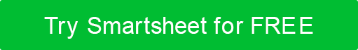 TEILNEHMER ANGEFRAGTSONSTIGESDATUM07/09/2019ZEIT08:30 – 11:30 UhrORTKonferenzraum BKonferenzraum BKonferenzraum BMEETING ERSTELLT VONSara HudsonMINUTENABNEHMERAnna JakobVERMITTLERSara HudsonZEITNEHMERStefanie HartART DER BESPRECHUNGArt des TreffensOBJEKTIVZiel erreichenSara HudsonStefanie HartSara HudsonStefanie HartStefanie HartSara HudsonStefanie HartSara HudsonSara HudsonStefanie HartSara HudsonStefanie HartTAGESORDNUNGTAGESORDNUNGTAGESORDNUNGTAGESORDNUNGTAGESORDNUNGSPUNKTBESCHREIBUNGZU PRÄSENTIEREN VONDAUERRUFEN SIE UNS ANEröffnungsrede[Name des Referenten]0:05TEILNEHMERStimmberechtigte Mitglieder; Gäste; Nicht anwesende Mitglieder[Name des Referenten]0:05GENEHMIGUNG DES VORANGEGANGENEN PROTOKOLLS[Name des Referenten]0:15BERICHTE DER OFFIZIERE[Name des Berichts][Name des Berichts][Name des Referenten][Name des Referenten]0:150:20WEITERE BERICHTE[Name des Berichts][Name des Referenten]1:00WICHTIGSTE ANTRÄGE[State Motion hier][State Motion hier][Name des Referenten][Name des Referenten]0:450:30ANKÜNDIGUNGEN[Name des Referenten]0:10VERTAGUNG [Name des Referenten]0:05BEOBACHTER  BemerkungenBETRIEBSMITTELBemerkungenBESONDERE HINWEISE  BemerkungenVERZICHTSERKLÄRUNGAlle Artikel, Vorlagen oder Informationen, die von Smartsheet auf der Website bereitgestellt werden, dienen nur als Referenz. Obwohl wir uns bemühen, die Informationen auf dem neuesten Stand und korrekt zu halten, geben wir keine Zusicherungen oder Gewährleistungen jeglicher Art, weder ausdrücklich noch stillschweigend, über die Vollständigkeit, Genauigkeit, Zuverlässigkeit, Eignung oder Verfügbarkeit in Bezug auf die Website oder die auf der Website enthaltenen Informationen, Artikel, Vorlagen oder zugehörigen Grafiken. Jegliches Vertrauen, das Sie auf solche Informationen setzen, erfolgt daher ausschließlich auf Ihr eigenes Risiko.